Review History:Insert the appropriate Divisional Approval Body*  Insert the appropriate Cabinet Administrator **STOCKTON UNIVERSITYPROCEDURE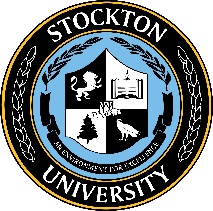 Procedure NameProcedure NameProcedure Administrator: Authority: Effective Date: Index Cross-References: Procedure File Number: Approved By:  University PresidentProcedure Administrator: Authority: Effective Date: Index Cross-References: Procedure File Number: Approved By:  University PresidentDate****President